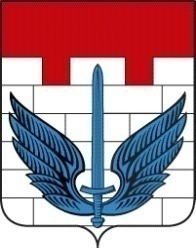 ГЛАВА ЛОКОМОТИВНОГО ГОРОДСКОГО ОКРУГАЧЕЛЯБИНСКОЙ ОБЛАСТИП О С Т А Н О В Л Е Н И Е« 26 » марта 2020 г. № 35-пп. ЛокомотивныйО дополнительных мероприятиях по обеспечению деятельности в режиме повышенной готовности Руководствуясь Указом Президента Российской Федерации  от 25.03.2020 года № 206 «Об объявлении в Российской Федерации нерабочих дней», в соответствии с распоряжениями Правительства Челябинской области от 18.03.2020 года № 146-рп «О введении режима повышенной готовности», от 25.03.2020 года № 149-рп «О внесении изменений в распоряжение Правительства Челябинской области от 18.03.2020 года № 146-рп», в целях предупреждения завоза и распространения новой коронавирусной инфекции на территории Локомотивного городского округа, в дополнение к мероприятиям, установленным постановлением Главы Локомотивного городского округа от 23.03.2020 года № 33-п «О введении режима повышенной готовности», - ПОСТАНОВЛЯЮ:1. Ввести на территории Локомотивного городского округа дополнительные мероприятия по обеспечению деятельности в режиме повышенной готовности.2. Приостановить деятельность дискотек, кинозалов, детских игровых комнат и детских развлекательных центров, иных развлекательных и досуговых заведений, заведений общественного питания.Рекомендовать Индивидуальным предпринимателям и юридическим лицам обеспечить реализацию пункта 2 настоящего постановления.3. Приостановить с 26 марта 2020 года до особого распоряжения посещение обучающимися муниципального казенного общеобразовательного учреждения «Средняя общеобразовательная школа № 2» и муниципального казенного учреждения дополнительного образования «Детская школа искусств».4. Руководителям муниципальных дошкольных образовательных учреждений (детских садов) (с учетом мнения родителей воспитанников) организовать с 30 марта 2020 года дежурные разновозрастные группы.5. Управлению социальной защиты населения (Юдина В.Г.):Рекомендовать гражданам в возрасте старше 65 лет, проживающим на территории Локомотивного городского округа, ограничить посещение мест массового пребывания, учреждений (организаций) социально-бытовой сферы, торговых и культурно-развлекательных объектов, пользование общественным транспортом;обеспечить на безвозмездной основе оказание услуг одиноко проживающим гражданам, достигшим возраста 65 лет и старше, по доставке продуктов питания, медикаментов, предметов первой необходимости, а также содействию в оплате жилищно-коммунальных и иных услуг.6. Отделу ЗАГС администрации (Бочкарева А.Ш.):отменить выездные  мероприятия по государственной регистрации заключения брака;предлагать лицам, желающим произвести государственную регистрацию заключения брака в торжественной обстановке, перенести ее на более поздний срок, а в случае отказа – ограничить количество участников мероприятия (не более 10 человек, включая сотрудников органа ЗАГС);разместить информацию, указанную в настоящем пункте, на официальном сайте администрации Локомотивного городского округа.7. Муниципальному бюджетному учреждению «Многофункциональный центр оказания государственных и муниципальных услуг (Байжанова А.У.):с 26 марта 2020 года перейти на прием граждан в МФЦ исключительно предварительной записи;внести изменения в график работы МФЦ, предусмотрев 30 минутные перерывы для санитарной обработки помещения каждые 2 часа работы;снизить интенсивность работы подразделения за счет сокращения графика работы;рассмотреть возможность обеспечения лиц группы риска (60+) возможностью получения услуг посредством выездного обслуживания;организовать дополнительное информирование граждан о возможности получения государственных и муниципальных услуг в электронной форме на Портале государственных и муниципальных услуг.8. Муниципальному унитарному предприятию «Жилищно-коммунальное хозяйство» (Шиганов Г.А.), управляющим компаниям, организациям -поставщикам жилищно-коммунальных услуг ограничить кассовое обслуживание населения по сбору платежей за оказанные услуги.	9. Руководителям муниципальных учреждений и предприятий Локомотивного городского округа определить численность работников, обеспечивающих с 30 марта по 3 апреля 2020 года функционирование организаций.	10. Управлению экономического развития (Довгун А.С.) обеспечить доведение настоящего постановления до организаций общественного питания и досуговых (развлекательных) заведений.	11. Отделу жилищно-коммунального хозяйства (Солдатенко А.Н.) довести настоящее постановление до организаций жилищно-коммунальной сферы.12. Настоящее постановление подлежит официальному опубликованию в газете «Луч Локомотивного» (Саигалина Т.Д.) и размещению на официальном сайте Администрации локомотивного городского округа в сети Интернет (Мамыкин О.В.)13. Контроль выполнения настоящего постановления возложить на исполняющую обязанности Главы администрации Локомотивного городского округа Е.М.Попову.Глава Локомотивного городского округа					А.М. Мордвинов